Guided Notes – Altitudes & Proof						Name: ____________________________________Warm Up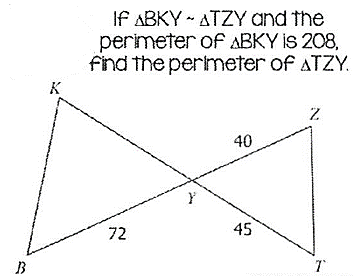 Solve for If the perimeter of  is 208, solve for Fins the Perimeter of Altitude: a line segment through a vertex and perpendicular to the opposite side.Example 1: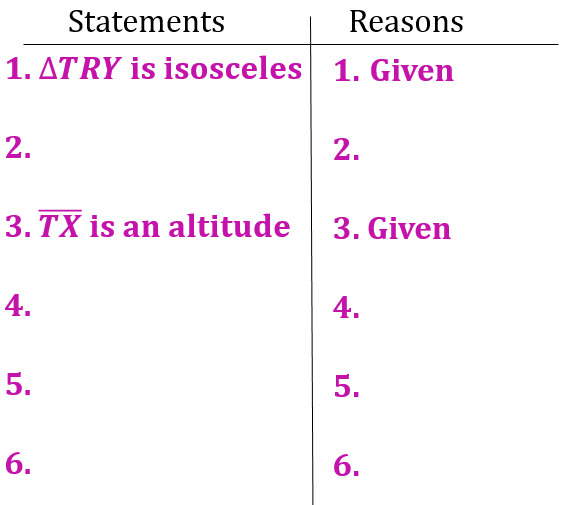 Given: Prove:  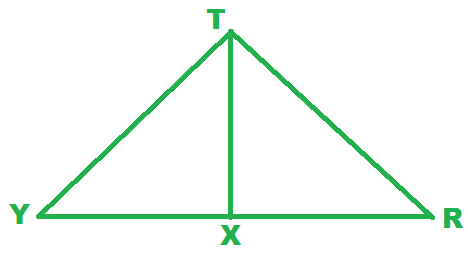 Example 2: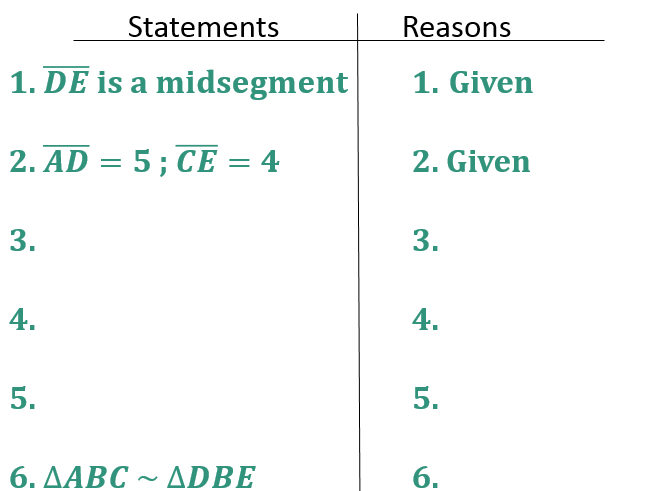 Given: 	; Prove: 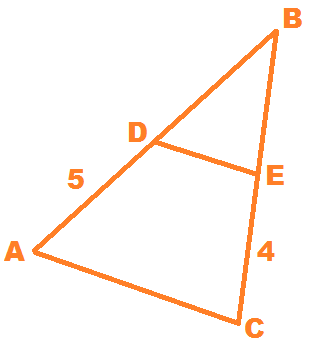 